Z Á P I S  Z  J E D N Á N Í 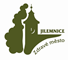 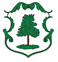 	 pracovní skupiny  ke komunitnímu plánování sociálních služeb na Jilemnickukonaného dne 8. listopadu  2017 ve společenské místnosti SD JilmPracovní skupina – Osoby ohrožené sociálním vyloučenímPřítomni: viz prezenční listina1/ Úvodní slovo K. Jandurová: seznámení s programem pracovní schůzkyCíl KPSS a sociální práce: udržení území bez sociálně vyloučené lokality2/ 	Firma ppm faktum research, s.r.o. – představení Analýzy dostupnosti a potřebnosti sociálních služeb ve správním obvodu PO2, jejíž součástí je i demografická analýza (p. Hündl, p. Špetlíková):skupiny participující na analýze ( starostové, poskytovatelé, uživatelé)projekce počtu obyvatel (2001 – 2036) – snižování počtu obyvatel (koresponduje s prognózou Libereckého kraje)z demoanalýzy jednoznačně vyplývá stárnutí populacevýstupy analýzy:OOSV – zaměstnanost a zkrácené úvazky, sociální bydlení či azylový dům, nizkoprahové denní centrum, zázemí pro terénní pracovníky, informovanost o službáchsenioři – zřízení  denního  stacionáře nebo domova pro seniory, mobilní hospic a podpora terénních služeb, sociální automobil, více informací o soc. službáchosoby se zdravotním postižením – podpora zaměstnanosti, větší bezbariérovost, lepší informovanost o soc. službách, rodiny s dětmi – SAS pro rodiny s dětmi, volnočasové aktivity pro děti ze soc. slabších rodin, startovací byty pro mladé rodiny nebo sociální bydlení, informovanost o soc. službáchCelá analýza je dostupná na: http://mestojilemnice.cz/cz/rozvoj-projekty/lidske-zdroje/rozvojma21/aktuality/ 3/ Diskuse: informovanost o dostupnosti soc. služeb – lépe využít stávající zdrojesociální bydlení – nutno řešit v rámci prostupného bydlení, aby byla motivace postoupit dál; MAS Přiďte pobejt! Vyhlásí 14.11. výzvu na sociální bydlení – provazba na trh práce, podmínkou je probíhající sociální práce s klientem, mají 10 mil. Kč na celou výzvuproblémy v území, které nevyplynuly z analýzy:nízkopříjmoví / bezpříjmoví důchdci – nový trend v území, počet klientů bude narůstat, jedná se o bezdomovce, ale také o osoby, které pracovaly bez smlouvy nebo za minimální mzdu, je potřeba zabývat se nabídkou (sociálních) služeb + sociální bydlení (prostupné bydlení) matky s dětmi v problémové bytové situaci – chybí nabídka bydlení pro kritické situace, z diskuse vyplynulo, že pro území by byla dostačující forma ubytovny zajišťující bydlení na přechodnou dobu (než si klientka najde nájemní byt)závislosti – stávající služby jsou dostačující (Most k naději, Advaita), více se zaměřit na prevenci (školy)problém alkohol u dětí – nejčastější jsou závislosti u dívek – Policie ČR provádí preventivní přednášky na školáchdluhová problematika a insolvence -  klienti chodí do poradny až v úplné krizi, zpravidla nevnímají dluhy jako problém sociální, důležitá prevence již od dětí (finanční gramotnost součást výuky):„D“ občanské sdružení organizuje přednášky finanční gramotnosti, většinou malá účast, mezi seniory zájem, nabízejí po domluvě přednášku i v Jilemnici; v poradně malá návštěvnost jilemnických občanůúřad práce nabízí školení o finanční gramostnosti pro své klienty – projekt EU, velmi nízký zájemmobilní hospic - MMN, a.s. zajišťuje paliativní péči. Mobilní hospic provozuje Domácí hospic DUHA, o.p.s., ve Vrchlabí, který má dosah 30 km, tedy i Jilemnici.4/ Závěr: V komunitním plánu zajistit podporu stávajících sociálních služeb a dále:sociální taxidenní stacionář pro seniory (zjistit potřebnost a provazbu na jiné služby)domov pro seniory řešit v kontextu terénních soc. služeb a sociálního / prostupného bydleníSAS pro rodiny s dětmi, Diakonie ČCE – středisko Světlo, Vrchlabísociální bydlení řešit v rámci prostupného bydlení, ideálně pro všechny cílové skupiny, zvážit potřebnost azylového domu v území zařadit mobilní hospic poskytovaný Domácím hospicem DUHA, o.p.s., Vrchlabídůraz klást na prevenci, zejména u dětí (závislosti, finanční gramotnost)V Jilemnici dne 8. listopadu 2017.Zapsala Leona Mohrová.